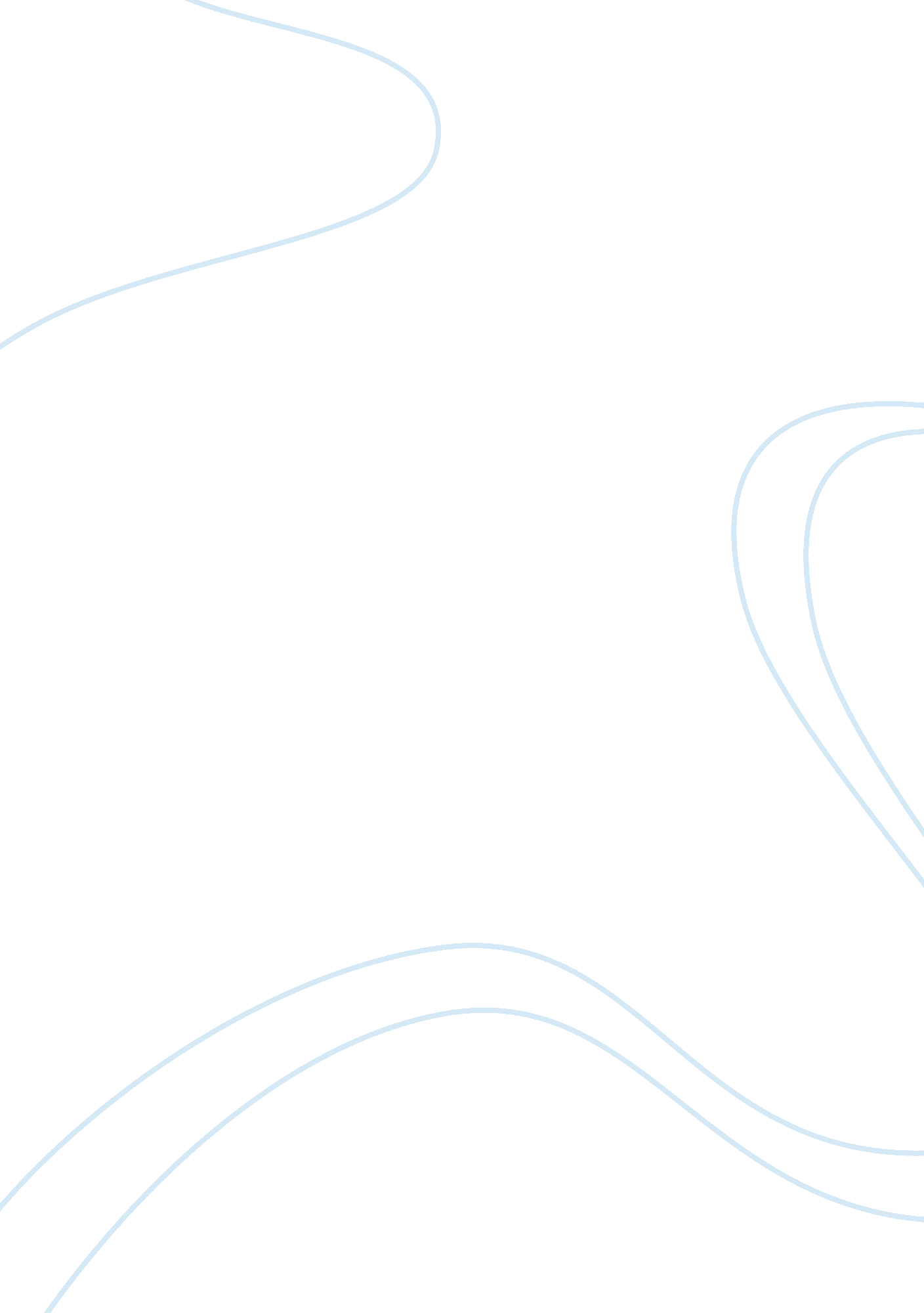 Good example of essay on nameprofessorEntertainment, Movie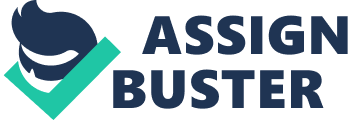 Gravity Movie Review The movie Gravity is about a team of astronauts who are trying to fulfill their mission in the outer space. The film started a scene showing one side of the planet earth to introduce the whole movie’s theme as what shown in its movie trailer. The movie portrayed a not-so-typical story in which a viewer would feel the intense scenes. 
The movie is about astronauts who are currently in their mission in the outer space when suddenly an emergency arise after the explosion of a Russian satellite. Doctor Ryan Stone, a medical engineer played by Sandra Bullock was with Commander Matt Kowalski who then played by George Clooney, are in the state of emergency when the debris of the exploded satellite come hurtling toward them. This event showed how the cinematographer created a masterpiece, which gave extreme emotions both on the part of the characters as well as on the viewers. The peaceful and smooth yet soundless outer space that was perfectly portrayed during the first part of the film became a disturbing place that anyone would not want to be. This is the point when a viewer might appreciate the gravity, as it is fully present where the viewer sits. 
However, it is kind of a strange thing why the film was entitled gravity, which in fact, it was not mostly present in the entire film. From a different point of view, the movie was given the title of such so that viewers will strongly feel its absence while watching the movie and later feel its strong presence towards the end of the story. Moreover, the storyline perfectly introduced the title’s presence in a chronological order of the scene until the viewer would say “ there, now she’s on her feet”. 
On the other hand, some of the things that a viewer may want to see on this film are about Commander Kowalski and the film’s ending. It would have been better if the story told what exactly happened to George Clooney’s character such as seeing his space suit’s oxygen level dropped to zero or showing what exactly happened to him so that other viewers will not wait if he’s going back or what not. However, it was a good idea to show him in Bullock’s dream when she survived aboard in an International Space Station. In addition, the ending would have been better if her escape capsule fell in a place where there are people who can help her, but that may not be the focus of this film. The idea is when Dr. Stone was finally able to step on the ground because of gravity. 
The casts of the film portrayed their characters well enough to show the viewers what their roles were. Sandra Bullock was able to act what the character is asking in a way of portraying a professional astronaut, who has a feminine emotion when it comes to challenges. On the other hand, George Clooney was able to portray his leader role in his quite short appearance in the film. 
This movie is incomparable to any Hollywood film that featured the outer space as their theme such as Star Wars, Armageddon, or Lost in Space. This film had a perfect representation of a possible scenario that might happen in our current time. It was well produced even though the entire film was not supported with too much sound-effect. The totality of the movie was so originally created to provide with extra ordinary suspense film. Works Cited " Gravity (2013) - Plot Summary." IMDb. Amazon. com Company, 2013. Web. 19 Feb. 2014. 
" Gravity - Rotten Tomatoes." Rotten Tomatoes: Movies | TV Shows | Movie Trailers | Reviews. Flixster Inc., n. d. Web. 19 Feb. 2014. 